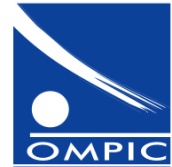 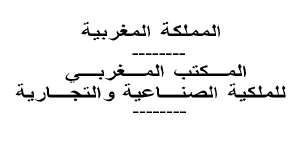 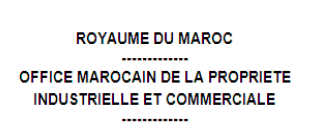 Identification de la demande accordéeCadre réservé à l’OMPICCN5 Version Août 2019Cadre réservé à l’OMPICDemande en cas de rejet (de Demande de Dénomination commerciale / Enseigne)CN5 Version Août 2019N° de demande :          Date de demande :       Demande en cas de rejet (de Demande de Dénomination commerciale / Enseigne)CN5 Version Août 2019N° de demande :          Date de demande :       Demande en cas de rejet (de Demande de Dénomination commerciale / Enseigne)Afin de traiter votre demande dans les meilleurs délais, merci de bien remplir ce formulaire de manière lisible, sans rayures ni surchargeN° de la demande rejetée : ………………………………………………………………………………………………………………………………………………………………….Date de la demande : ……………………………………………………………………………………………………………………………………………………….………………….Lieu de la demande : ………………………………………………………………………………………………………………………………………..………………..…………………Appellations  proposées par le Bénéficiaire       SigleObligatoire1 - ⧠2 - ⧠3 - ⧠Pièces Jointes SignaturePièces Jointes SignaturePièces Jointes Signature